Food Web FunIn the rainforest biome, chimpanzees and insects both feed on fruit trees. Chimps also eat insects, as do frogs. Leopards eat chimps. Draw a food web representing the animals’ interactions below:Place the animals into the correct trophic levels: 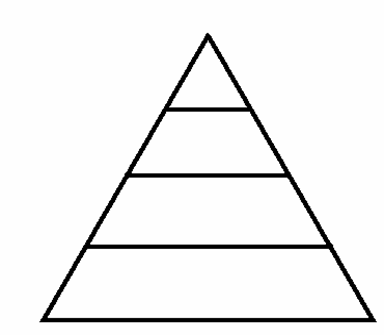 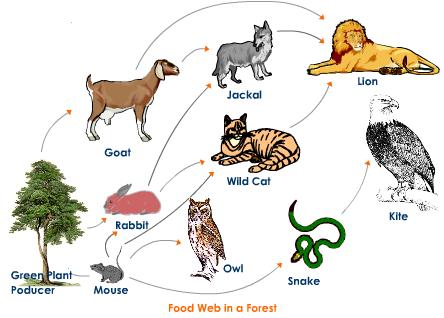 List all of the primary consumers in the food web:What would happen to the food web if all of the Jacktails disappeared? Why?What would happen to the food web if the producer disappeared? Why?4) Would the snakes be affected if all of the lions disappeared? Why or why not?